Halte aux massacres à Gaza et en Cisjordanie !Cessez-le-feu total et permanent, 
protection du peuple palestinien !Ne détournons pas les yeux : c’est une guerre atroce et criminelle que poursuit l’État d’Israël contre la population palestinienne de Gaza :Plus de 22.000 morts répertoriés, dont 70% de femmes et d’enfants, des milliers de disparus sous les décombres, plus de 55.000 blessés dans les bombardements, dont beaucoup vont mourir faute de soins.2 Millions de personnes déplacées de force, 60% des logements détruits, les universités, les écoles, les hôpitaux pris pour cible.Plus de 100 journalistes palestiniens tués, aucun accès pour la presse internationale.Un blocus total : la famine, l’absence d’eau potable, les maladies, l’effondrement du système de santé.Des milliers de personnes raflées par l’armée israélienne, humiliées, emmenées vers une destination inconnue.Les résolutions de l’ONU sont bafouées, la timide résolution du Conseil de Sécurité appelant de toute urgence à un renforcement de l’aide humanitaire reste lettre morte.Depuis des semaines, les experts de l’ONU alertent sur le risque d’un génocide. De grandes organisations internationales estiment qu’il est maintenant en cours.En Cisjordanie, sous état de siège, la population palestinienne subit les attaques conjuguées de l’armée et des colons, qui ont fait plus de 310 morts depuis le 7 octobre. Près de 5.000 Palestinien-nes de Cisjordanie ont été arbitrairement arrêtés et mis en prison par les forces israéliennes d’occupation. Les camps de réfugiés palestiniens font l’objet d’attaques particulièrement violentes par l’armée israélienne. Cessez-le feu total, immédiat et permanent !Arrêt définitif des bombardements et des déplacements forcés de la population !Levée immédiate, complète et durable du blocus de Gaza !Protection du peuple palestinien à Gaza, en Cisjordanie et à Jérusalem !Manifestation samedi 6 janvier à 14h30,  départ Place des QuinconcesListe des membres signataires du Collectif Girondin :Comité Palestine 33,  AC! Agir contre le chômage 33, ATTAC Gironde, Femmes Egalité, MRAP 33, UJFP AquitaineUD CGT 33, FSU 33, Union Syndicale Solidaires 33, Ensemble ! 33, La France Insoumise 33, NPA Bordeaux, PCF 33, PCOF 33, PG 33Collectif National Pour Une Paix Juste Et Durable 
Entre Palestiniens Et Israéliens [www.cnpjdpi.org]
Comité Palestine 33 [contact@palestine33.org]Signez la pétition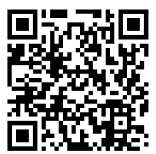 